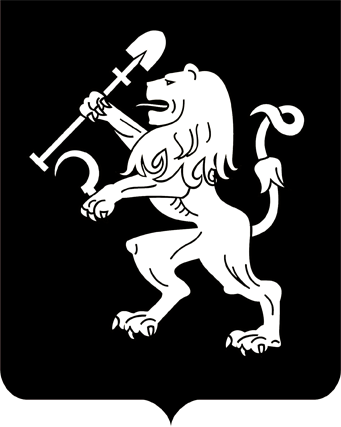 АДМИНИСТРАЦИЯ ГОРОДА КРАСНОЯРСКАРАСПОРЯЖЕНИЕОб утверждении схем границ прилегающих территорий, на которых не допускается розничная продажа алкогольной продукции, для открытых (определенных) или закрытых в течение года детских и образовательных организаций или учреждений, медицинских организаций, объектов спорта, оптовых и розничных рынков, вокзалов, мест массового скопления граждан, мест нахождения источников повышенной опасности, объектов военного назначения на территории города КрасноярскаВ соответствии с Федеральными законами от 22.11.1995 № 171-ФЗ                 «О государственном регулировании производства и оборота этилового спирта, алкогольной и спиртосодержащей продукции и об ограничении потребления (распития) алкогольной продукции», от 06.10.2003                     № 131-ФЗ «Об общих принципах организации местного самоуправления в Российской Федерации», постановлением Правительства Российской Федерации от 27.12.2012 № 1425 «Об определении органами государственной власти субъектов Российской Федерации мест массового скопления граждан и мест нахождения источников повышенной опасности, в которых не допускается розничная продажа алкогольной продукции, а также определении органами местного самоуправления границ прилегающих к некоторым организациям и объектам территорий, на которых не допускается розничная продажа алкогольной продукции», постановлением администрации города от 19.09.2014 № 591 «Об определении минимального значения и способа расчета расстояния от организаций и (или) объектов до границ прилегающих территорий, на которых не допускается розничная продажа алкогольной продукции», руководствуясь ст. 45, 58, 59 Устава города Красноярска,  распоряжением Главы города от 22.12.2006 № 270-р:1. Утвердить схемы границ прилегающих территорий, на которых не допускается розничная продажа алкогольной продукции, для открытых (определенных) или закрытых в течение года детских и образовательных организаций или учреждений, медицинских организаций, объектов спорта, оптовых и розничных рынков, вокзалов, мест массового скопления граждан, мест нахождения источников повышенной опасности, объектов военного назначения на территории города Красноярска:1) схема границ прилегающих территорий, на которых не допускается розничная продажа алкогольной продукции, краевого государственного бюджетного учреждения здравоохранения «Красноярская городская поликлиника № 12», лечебно-диагностическое отделение № 1,          по адресу: пр-т им. газеты «Красноярский рабочий», 46, пом. 34, 35, 36, согласно приложению 1;2) схема границ прилегающих территорий, на которых не допускается розничная продажа алкогольной продукции, краевого государственного бюджетного учреждения здравоохранения «Красноярская межрайонная поликлиника № 1», филиал № 4, по адресу: ул. Затон-               ская, 3, согласно приложению 2;3) схема границ прилегающих территорий, на которых не допускается розничная продажа алкогольной продукции, краевого государственного бюджетного учреждения здравоохранения «Красноярская межрайонная поликлиника № 1», филиал № 2, по адресу: ул. Затон-                  ская, 11, согласно приложению 3;4) схема границ прилегающих территорий, на которых не допускается розничная продажа алкогольной продукции, краевого государственного бюджетного учреждения здравоохранения «Красноярская  городская поликлиника № 12», лечебно-диагностическое отделение              № 1, по адресу: пр-т им. газеты «Красноярский рабочий», 52, пом. 39, согласно приложению 4;5) схема границ прилегающих территорий, на которых не допускается розничная продажа алкогольной продукции, ООО НПО «Сибирь» по адресу: ул. Кутузова, 1, соор. 82, согласно приложению 5;6) схема границ прилегающих территорий, на которых не допускается розничная продажа алкогольной продукции, рынка «Зеленый                  базар» ООО «Фарком» по адресу: пр-т им. газеты «Красноярский рабочий», 10, согласно приложению 6;7) схема границ прилегающих территорий, на которых не допускается розничная продажа алкогольной продукции, ООО «ВладКо» фирмы «Кедр» по адресу: пр-т Металлургов, 51а, согласно приложению 7;8) схема границ прилегающих территорий, на которых не допускается розничная продажа алкогольной продукции, рынка «Солнечный» ООО «Рус-Евро» по адресу: ул. 60 лет образования СССР, 7а, согласно приложению 8;9) схема границ прилегающих территорий, на которых не допускается розничная продажа алкогольной продукции, торгового центра «Купеческий рынок» ООО «Саяны» по адресу: ул. Академика Павлова –  ул. Добролюбова (ул. Академика Павлова, 35а), согласно приложению 9;10) схема границ прилегающих территорий, на которых не допускается розничная продажа алкогольной продукции, ООО «МАВИ»                 по адресу: ул. Щорса – ул. Добролюбова – ул. Менделеева (ул. Щор-            са, 44), согласно приложению 10;11) схема границ прилегающих территорий, на которых не допускается розничная продажа алкогольной продукции, краевого государственного бюджетного учреждения здравоохранения «Красноярская городская поликлиника № 12», корпус административный, по адресу:                пр-т им. газеты «Красноярский рабочий», 36, согласно приложению 11;12) схема границ прилегающих территорий, на которых не допускается розничная продажа алкогольной продукции, рынка «Восточный» ООО «Версия-3» по адресу: пр-т им. газеты «Красноярский рабочий», 9, стр. 1, 2, согласно приложению 12;13) схема границ прилегающих территорий, на которых не допускается розничная продажа алкогольной продукции, ОАО «Меркурий Автотранс» по адресу: ул. Академика Вавилова, 2а, согласно приложению 13;14) схема границ прилегающих территорий, на которых не допускается розничная продажа алкогольной продукции, рынка «Простоквашино» ООО «МиР» по адресу: ул. Славы, 12, согласно приложению 14;15) схема границ прилегающих территорий, на которых не допускается розничная продажа алкогольной продукции, рынка «Новая Взлетка» ЗАО «Сибагропромстрой» по адресу: ул. Октябрьская, 2а, согласно приложению 15;16) схема границ прилегающих территорий, на которых не допускается розничная продажа алкогольной продукции, ярмарки «Енисейский привоз» ООО «Скраппер» по адресу: 1-й км Енисейского тракта,              ул. Шахтеров, 49ж, согласно приложению 16;17) схема границ прилегающих территорий, на которых не допускается розничная продажа алкогольной продукции, ярмарки «Енисейский привоз» ООО «Скраппер» по адресу: 1-й км Енисейского тракта, ул. Шахтеров, 35, согласно приложению 17;18) схема границ прилегающих территорий, на которых не допускается розничная продажа алкогольной продукции, рынка «Центральный» ООО «Эгида» по адресу: ул. Качинская, 64, согласно приложе-нию 18;19) схема границ прилегающих территорий, на которых не допускается розничная продажа алкогольной продукции, рынка «Ивановский» ООО «ПИК-3» по адресу: ул. Мирошниченко, 3, согласно приложению 19.2. Настоящее распоряжение опубликовать в газете «Городские         новости» и разместить на официальном сайте администрации города.Заместитель Главы города –руководитель департамента социально-экономического развития                                                                                          С.А. Сетов01.04.2015№ 22-эк